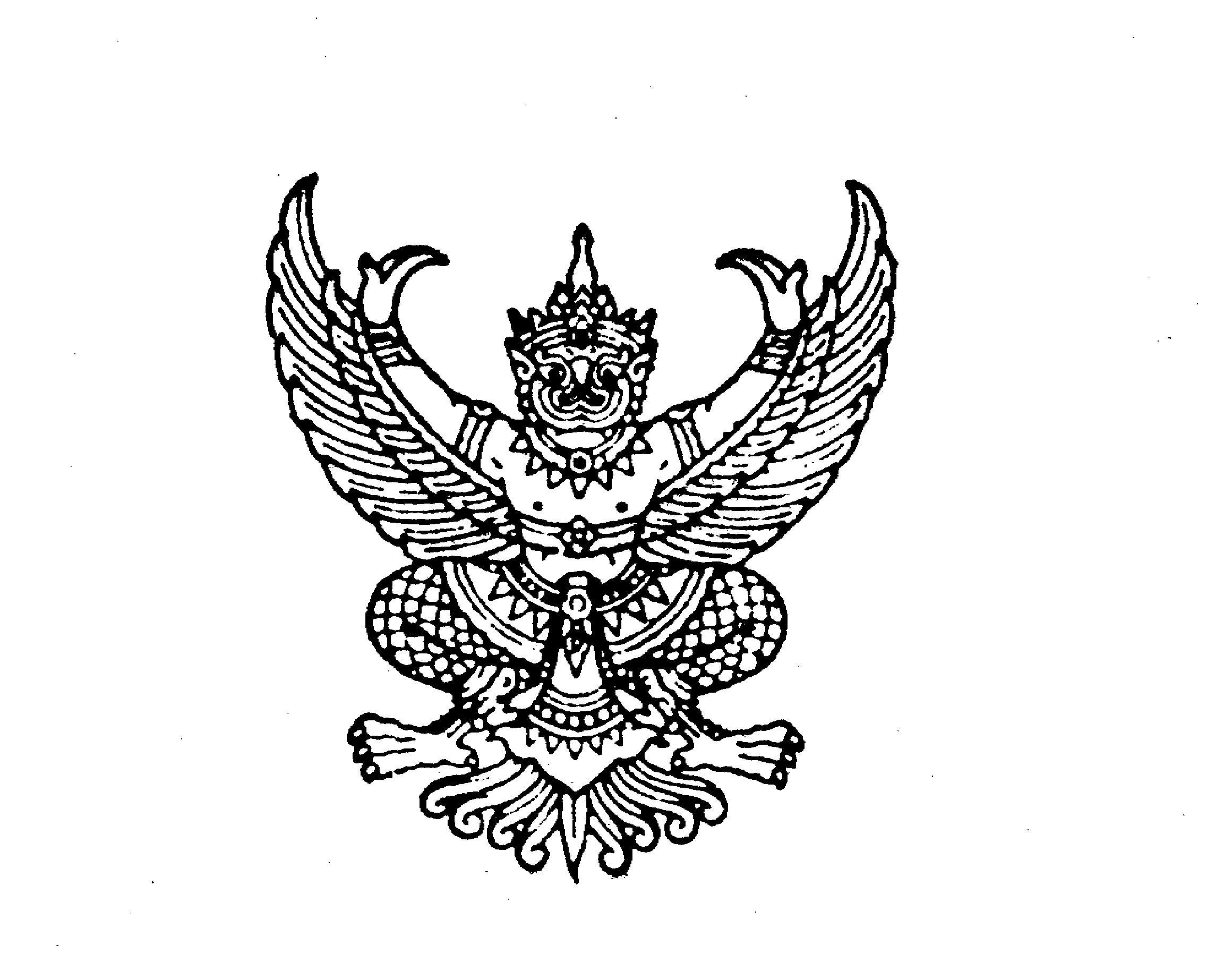 ที่ มท ๐๘๑๖.๒/ว ๑๙๒๘	กรมส่งเสริมการปกครองท้องถิ่น	ถนนนครราชสีมา กทม. ๑๐๓๐๐                                                                 ๓๐  กันยายน ๒๕๖๓เรื่อง 	การจัดสรรงบประมาณรายจ่ายประจำปีงบประมาณ พ.ศ. ๒๕๖๓ งบเงินอุดหนุน เงินอุดหนุนทั่วไป เพื่อสนับสนุนการกระจายอำนาจให้แก่องค์กรปกครองส่วนท้องถิ่น ประจำไตรมาสที่ ๔ (เดือนกรกฎาคม - กันยายน ๒๕๖๓) กรณี เงินอุดหนุนด้านการจัดการศึกษาท้องถิ่น เพิ่มเติม เรียน  ผู้ว่าราชการจังหวัด ทุกจังหวัดอ้างถึง	๑. หนังสือกรมส่งเสริมการปกครองท้องถิ่น ด่วนที่สุด ที่ มท ๐๘๑๖.๒/ว ๔๒๐๑ ลงวันที่ ๑๑ ตุลาคม ๒๕๖๒๒. หนังสือกรมส่งเสริมการปกครองท้องถิ่น ด่วนที่สุด ที่ มท ๐๘๑๖.๒/ว ๕๒๘๙ ลงวันที่ ๒๔ ธันวาคม ๒๕๖๒3. หนังสือกรมส่งเสริมการปกครองท้องถิ่น ด่วนที่สุด ที่ มท 0816.2/ว 791 ลงวันที่ 11 มีนาคม 25634. หนังสือกรมส่งเสริมการปกครองท้องถิ่น ด่วนที่สุด ที่ มท 0816.2/ว 1928 ลงวันที่ 30 มิถุนายน 2563สิ่งที่ส่งมาด้วย 		บัญชีรายละเอียดการจัดสรรงบประมาณฯ                                         	จำนวน ๑ ชุด	ตามหนังสือที่อ้างถึง กรมส่งเสริมการปกครองท้องถิ่นได้จัดสรรงบประมาณรายจ่ายประจำปีงบประมาณ พ.ศ. ๒๕๖3 แผนงานยุทธศาสตร์ส่งเสริมการกระจายอำนาจให้แก่องค์กรปกครองส่วนท้องถิ่น งบเงินอุดหนุน เงินอุดหนุนทั่วไป เพื่อสนับสนุนการกระจายอำนาจให้แก่องค์กรปกครองส่วนท้องถิ่น ประจำไตรมาสที่ ๑ - 4 กรณี เงินอุดหนุนด้านการจัดการศึกษาท้องถิ่นแล้ว นั้น	กรมส่งเสริมการปกครองท้องถิ่น ขอแจ้งการจัดสรรงบประมาณรายจ่ายประจำปีงบประมาณ พ.ศ. ๒๕๖๓ แผนงานยุทธศาสตร์ส่งเสริมการกระจายอำนาจให้แก่องค์กรปกครองส่วนท้องถิ่น งบเงินอุดหนุน เงินอุดหนุนทั่วไป เพื่อสนับสนุนการกระจายอำนาจให้แก่องค์กรปกครองส่วนท้องถิ่น ประจำไตรมาสที่ ๔ (เดือนกรกฎาคม - กันยายน ๒๕๖๓) กรณี เงินอุดหนุนด้านการจัดการศึกษาท้องถิ่น เพิ่มเติม ดังนี้	๑.	เงินอุดหนุนสำหรับสนับสนุนอาหารกลางวัน เด็กปฐมวัย	2. เงินอุดหนุนสำหรับสนับสนุนค่าใช้จ่ายในการจัดการศึกษาสำหรับศูนย์พัฒนาเด็กเล็ก		(ค่าหนังสือเรียน, ค่าเครื่องแบบนักเรียน, ค่าอุปกรณ์การเรียน และค่ากิจกรรมพัฒนาคุณภาพผู้เรียน) โดยใช้ข้อมูลการประมวลผลจากระบบข้อมูลสารสนเทศทางการศึกษาท้องถิ่น ณ เดือนพฤศจิกายน ๒๕๖2 ในการจัดสรรงบประมาณ ทั้งนี้ ขอความร่วมมือจังหวัดกำชับให้องค์กรปกครองส่วนท้องถิ่นบริหารงบประมาณรายการข้างต้นให้ถูกต้องครบถ้วน ตามกฎหมาย ระเบียบ ข้อบังคับ มติคณะรัฐมนตรี หนังสือเวียนที่เกี่ยวข้อง และมาตรฐานของทางราชการ โดยคำนึงถึงประโยชน์สูงสุดของทางราชการเป็นสำคัญด้วย รายละเอียดปรากฏตามสิ่งที่ส่งมาด้วย	จึงเรียนมาเพื่อโปรดพิจารณา	ขอแสดงความนับถือ	อธิบดีกรมส่งเสริมการปกครองท้องถิ่นกองส่งเสริมและพัฒนาการจัดการศึกษาท้องถิ่นโทรศัพท์/โทรสาร ๐ ๒๒๔๑ ๙๐๐๐ ต่อ ๕๓๒๔ 